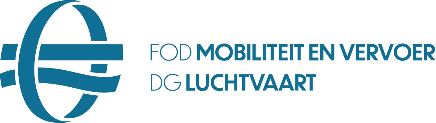           VERKLARINGin overeenstemming met Verordening (EU) nr. 965/2012 van de Commissie inzake vluchtuitvoeringDit formulier is gebaseerd op ORO.DEC.100 - Aanhangsel 1 aan Deel-ORO          VERKLARINGin overeenstemming met Verordening (EU) nr. 965/2012 van de Commissie inzake vluchtuitvoeringDit formulier is gebaseerd op ORO.DEC.100 - Aanhangsel 1 aan Deel-ORO          VERKLARINGin overeenstemming met Verordening (EU) nr. 965/2012 van de Commissie inzake vluchtuitvoeringDit formulier is gebaseerd op ORO.DEC.100 - Aanhangsel 1 aan Deel-ORO          VERKLARINGin overeenstemming met Verordening (EU) nr. 965/2012 van de Commissie inzake vluchtuitvoeringDit formulier is gebaseerd op ORO.DEC.100 - Aanhangsel 1 aan Deel-OROExploitantExploitantExploitantExploitantExploitantExploitantExploitantNaam (& rechtsvorm): BTW nummer:Plaats waar de exploitant zijn hoofdvestiging heeft of, als hij geen hoofdvestiging heeft, plaats waar de exploitant is gevestigd of verblijft en plaats waar de vluchtuitvoeringen worden aangestuurd: (volledig adres is nodig) hoofdvestiging (of vestigingsplaats of verblijfplaats): Vluchtuitvoeringen aangestuurd vanop: Naam en contactgegevens van de verantwoordelijke manager: (naam, telefoonnummer, e-mailadres)Naam (& rechtsvorm): BTW nummer:Plaats waar de exploitant zijn hoofdvestiging heeft of, als hij geen hoofdvestiging heeft, plaats waar de exploitant is gevestigd of verblijft en plaats waar de vluchtuitvoeringen worden aangestuurd: (volledig adres is nodig) hoofdvestiging (of vestigingsplaats of verblijfplaats): Vluchtuitvoeringen aangestuurd vanop: Naam en contactgegevens van de verantwoordelijke manager: (naam, telefoonnummer, e-mailadres)Naam (& rechtsvorm): BTW nummer:Plaats waar de exploitant zijn hoofdvestiging heeft of, als hij geen hoofdvestiging heeft, plaats waar de exploitant is gevestigd of verblijft en plaats waar de vluchtuitvoeringen worden aangestuurd: (volledig adres is nodig) hoofdvestiging (of vestigingsplaats of verblijfplaats): Vluchtuitvoeringen aangestuurd vanop: Naam en contactgegevens van de verantwoordelijke manager: (naam, telefoonnummer, e-mailadres)Naam (& rechtsvorm): BTW nummer:Plaats waar de exploitant zijn hoofdvestiging heeft of, als hij geen hoofdvestiging heeft, plaats waar de exploitant is gevestigd of verblijft en plaats waar de vluchtuitvoeringen worden aangestuurd: (volledig adres is nodig) hoofdvestiging (of vestigingsplaats of verblijfplaats): Vluchtuitvoeringen aangestuurd vanop: Naam en contactgegevens van de verantwoordelijke manager: (naam, telefoonnummer, e-mailadres)Naam (& rechtsvorm): BTW nummer:Plaats waar de exploitant zijn hoofdvestiging heeft of, als hij geen hoofdvestiging heeft, plaats waar de exploitant is gevestigd of verblijft en plaats waar de vluchtuitvoeringen worden aangestuurd: (volledig adres is nodig) hoofdvestiging (of vestigingsplaats of verblijfplaats): Vluchtuitvoeringen aangestuurd vanop: Naam en contactgegevens van de verantwoordelijke manager: (naam, telefoonnummer, e-mailadres)Naam (& rechtsvorm): BTW nummer:Plaats waar de exploitant zijn hoofdvestiging heeft of, als hij geen hoofdvestiging heeft, plaats waar de exploitant is gevestigd of verblijft en plaats waar de vluchtuitvoeringen worden aangestuurd: (volledig adres is nodig) hoofdvestiging (of vestigingsplaats of verblijfplaats): Vluchtuitvoeringen aangestuurd vanop: Naam en contactgegevens van de verantwoordelijke manager: (naam, telefoonnummer, e-mailadres)Naam (& rechtsvorm): BTW nummer:Plaats waar de exploitant zijn hoofdvestiging heeft of, als hij geen hoofdvestiging heeft, plaats waar de exploitant is gevestigd of verblijft en plaats waar de vluchtuitvoeringen worden aangestuurd: (volledig adres is nodig) hoofdvestiging (of vestigingsplaats of verblijfplaats): Vluchtuitvoeringen aangestuurd vanop: Naam en contactgegevens van de verantwoordelijke manager: (naam, telefoonnummer, e-mailadres)Exploitatie van het luchtvaartuigExploitatie van het luchtvaartuigExploitatie van het luchtvaartuigExploitatie van het luchtvaartuigExploitatie van het luchtvaartuigExploitatie van het luchtvaartuigExploitatie van het luchtvaartuigStartdatum van de exploitatie en de datum waarop de wijziging van toepassing wordt: Startdatum van de exploitatie en de datum waarop de wijziging van toepassing wordt: Startdatum van de exploitatie en de datum waarop de wijziging van toepassing wordt: Startdatum van de exploitatie en de datum waarop de wijziging van toepassing wordt: Startdatum van de exploitatie en de datum waarop de wijziging van toepassing wordt: Startdatum van de exploitatie en de datum waarop de wijziging van toepassing wordt: Startdatum van de exploitatie en de datum waarop de wijziging van toepassing wordt: Informatie over het luchtvaartuig, de vluchtuitvoering en de organisatie voor het beheer van de permanente luchtwaardigheid (1):Informatie over het luchtvaartuig, de vluchtuitvoering en de organisatie voor het beheer van de permanente luchtwaardigheid (1):Informatie over het luchtvaartuig, de vluchtuitvoering en de organisatie voor het beheer van de permanente luchtwaardigheid (1):Informatie over het luchtvaartuig, de vluchtuitvoering en de organisatie voor het beheer van de permanente luchtwaardigheid (1):Informatie over het luchtvaartuig, de vluchtuitvoering en de organisatie voor het beheer van de permanente luchtwaardigheid (1):Informatie over het luchtvaartuig, de vluchtuitvoering en de organisatie voor het beheer van de permanente luchtwaardigheid (1):Informatie over het luchtvaartuig, de vluchtuitvoering en de organisatie voor het beheer van de permanente luchtwaardigheid (1):Type(n) luchtvaartuig(en), registratie(s) en hoofdbasis:Type(n) luchtvaartuig(en), registratie(s) en hoofdbasis:Type(n) luchtvaartuig(en), registratie(s) en hoofdbasis:Type(n) luchtvaartuig(en), registratie(s) en hoofdbasis:Type(n) luchtvaartuig(en), registratie(s) en hoofdbasis:Type(n) luchtvaartuig(en), registratie(s) en hoofdbasis:Type(n) luchtvaartuig(en), registratie(s) en hoofdbasis:Fabrikant-serienummer (MSN) van het luchtvaartuig (2)Fabrikant-serienummer (MSN) van het luchtvaartuig (2)Type luchtvaartuigRegistratie van het lucht-vaartuig (3)HoofdbasisSoort(en) vluchtuitvoering (4)Verantwoordelijke organisatie voor het beheer van de permanente luchtwaardigheid (5)(5) Verantwoordelijke organisatie voor het beheer van de permanente luchtwaardigheid (Vul de volgende tabel in)(5) Verantwoordelijke organisatie voor het beheer van de permanente luchtwaardigheid (Vul de volgende tabel in)(5) Verantwoordelijke organisatie voor het beheer van de permanente luchtwaardigheid (Vul de volgende tabel in)(5) Verantwoordelijke organisatie voor het beheer van de permanente luchtwaardigheid (Vul de volgende tabel in)(5) Verantwoordelijke organisatie voor het beheer van de permanente luchtwaardigheid (Vul de volgende tabel in)(5) Verantwoordelijke organisatie voor het beheer van de permanente luchtwaardigheid (Vul de volgende tabel in)(5) Verantwoordelijke organisatie voor het beheer van de permanente luchtwaardigheid (Vul de volgende tabel in)Voor bepaalde activiteiten moet de exploitant vooraf een goedkeuring (6) of specifieke goedkeuring (7) verkrijgen alvorens die activiteiten uit te voeren. Voor bepaalde activiteiten moet de exploitant vooraf een goedkeuring (6) of specifieke goedkeuring (7) verkrijgen alvorens die activiteiten uit te voeren. Voor bepaalde activiteiten moet de exploitant vooraf een goedkeuring (6) of specifieke goedkeuring (7) verkrijgen alvorens die activiteiten uit te voeren. Voor bepaalde activiteiten moet de exploitant vooraf een goedkeuring (6) of specifieke goedkeuring (7) verkrijgen alvorens die activiteiten uit te voeren. Voor bepaalde activiteiten moet de exploitant vooraf een goedkeuring (6) of specifieke goedkeuring (7) verkrijgen alvorens die activiteiten uit te voeren. Voor bepaalde activiteiten moet de exploitant vooraf een goedkeuring (6) of specifieke goedkeuring (7) verkrijgen alvorens die activiteiten uit te voeren. Voor bepaalde activiteiten moet de exploitant vooraf een goedkeuring (6) of specifieke goedkeuring (7) verkrijgen alvorens die activiteiten uit te voeren. Indien van toepassing, details van verkregen goedkeuringen. Voeg de lijst van specifieke goedkeuringen toe. Dit omvat:specifieke goedkeuringen die door een derde land zijn verleend, indien van toepassing;naam van de met operationele kredieten uitgevoerde activiteiten (bv. EFVS 200, SA CAT I enz.). Indien van toepassing, details van verkregen goedkeuringen. Voeg de lijst van specifieke goedkeuringen toe. Dit omvat:specifieke goedkeuringen die door een derde land zijn verleend, indien van toepassing;naam van de met operationele kredieten uitgevoerde activiteiten (bv. EFVS 200, SA CAT I enz.). Indien van toepassing, details van verkregen goedkeuringen. Voeg de lijst van specifieke goedkeuringen toe. Dit omvat:specifieke goedkeuringen die door een derde land zijn verleend, indien van toepassing;naam van de met operationele kredieten uitgevoerde activiteiten (bv. EFVS 200, SA CAT I enz.). Indien van toepassing, details van verkregen goedkeuringen. Voeg de lijst van specifieke goedkeuringen toe. Dit omvat:specifieke goedkeuringen die door een derde land zijn verleend, indien van toepassing;naam van de met operationele kredieten uitgevoerde activiteiten (bv. EFVS 200, SA CAT I enz.). Indien van toepassing, details van verkregen goedkeuringen. Voeg de lijst van specifieke goedkeuringen toe. Dit omvat:specifieke goedkeuringen die door een derde land zijn verleend, indien van toepassing;naam van de met operationele kredieten uitgevoerde activiteiten (bv. EFVS 200, SA CAT I enz.). Indien van toepassing, details van verkregen goedkeuringen. Voeg de lijst van specifieke goedkeuringen toe. Dit omvat:specifieke goedkeuringen die door een derde land zijn verleend, indien van toepassing;naam van de met operationele kredieten uitgevoerde activiteiten (bv. EFVS 200, SA CAT I enz.). Indien van toepassing, details van verkregen goedkeuringen. Voeg de lijst van specifieke goedkeuringen toe. Dit omvat:specifieke goedkeuringen die door een derde land zijn verleend, indien van toepassing;naam van de met operationele kredieten uitgevoerde activiteiten (bv. EFVS 200, SA CAT I enz.). Indien van toepassing, details van de verkregen goedkeuringen voor gespecialiseerde activiteiten (indien van toepassing, vergunningen bijvoegen).Indien van toepassing, details van de verkregen goedkeuringen voor gespecialiseerde activiteiten (indien van toepassing, vergunningen bijvoegen).Indien van toepassing, details van de verkregen goedkeuringen voor gespecialiseerde activiteiten (indien van toepassing, vergunningen bijvoegen).Indien van toepassing, details van de verkregen goedkeuringen voor gespecialiseerde activiteiten (indien van toepassing, vergunningen bijvoegen).Indien van toepassing, details van de verkregen goedkeuringen voor gespecialiseerde activiteiten (indien van toepassing, vergunningen bijvoegen).Indien van toepassing, details van de verkregen goedkeuringen voor gespecialiseerde activiteiten (indien van toepassing, vergunningen bijvoegen).Indien van toepassing, details van de verkregen goedkeuringen voor gespecialiseerde activiteiten (indien van toepassing, vergunningen bijvoegen).Indien van toepassing, lijst van alternatieve wijzen van naleving (« AltMoC », alternative means of compliance) met verwijzingen naar de gerelateerde AMC’s die zij vervangen (AltMoC bijvoegen).Indien van toepassing, lijst van alternatieve wijzen van naleving (« AltMoC », alternative means of compliance) met verwijzingen naar de gerelateerde AMC’s die zij vervangen (AltMoC bijvoegen).Indien van toepassing, lijst van alternatieve wijzen van naleving (« AltMoC », alternative means of compliance) met verwijzingen naar de gerelateerde AMC’s die zij vervangen (AltMoC bijvoegen).Indien van toepassing, lijst van alternatieve wijzen van naleving (« AltMoC », alternative means of compliance) met verwijzingen naar de gerelateerde AMC’s die zij vervangen (AltMoC bijvoegen).Indien van toepassing, lijst van alternatieve wijzen van naleving (« AltMoC », alternative means of compliance) met verwijzingen naar de gerelateerde AMC’s die zij vervangen (AltMoC bijvoegen).Indien van toepassing, lijst van alternatieve wijzen van naleving (« AltMoC », alternative means of compliance) met verwijzingen naar de gerelateerde AMC’s die zij vervangen (AltMoC bijvoegen).Indien van toepassing, lijst van alternatieve wijzen van naleving (« AltMoC », alternative means of compliance) met verwijzingen naar de gerelateerde AMC’s die zij vervangen (AltMoC bijvoegen).VerklaringenVerklaringenVerklaringenVerklaringenVerklaringenVerklaringenVerklaringenDe exploitant voldoet en blijft voldoen aan de essentiële eisen van bijlage V bij Verordening (EU) 2018/1139 van het Europees Parlement en de Raad en aan de eisen van Verordening (EU) nr. 965/2012.De exploitant voldoet en blijft voldoen aan de essentiële eisen van bijlage V bij Verordening (EU) 2018/1139 van het Europees Parlement en de Raad en aan de eisen van Verordening (EU) nr. 965/2012.De exploitant voldoet en blijft voldoen aan de essentiële eisen van bijlage V bij Verordening (EU) 2018/1139 van het Europees Parlement en de Raad en aan de eisen van Verordening (EU) nr. 965/2012.De exploitant voldoet en blijft voldoen aan de essentiële eisen van bijlage V bij Verordening (EU) 2018/1139 van het Europees Parlement en de Raad en aan de eisen van Verordening (EU) nr. 965/2012.De exploitant voldoet en blijft voldoen aan de essentiële eisen van bijlage V bij Verordening (EU) 2018/1139 van het Europees Parlement en de Raad en aan de eisen van Verordening (EU) nr. 965/2012.De exploitant voldoet en blijft voldoen aan de essentiële eisen van bijlage V bij Verordening (EU) 2018/1139 van het Europees Parlement en de Raad en aan de eisen van Verordening (EU) nr. 965/2012.De documentatie betreffende het managementsysteem, inclusief het vluchthandboek, voldoet aan de eisen van bijlage III (deel-ORO), bijlage V (deel-SPA), bijlage VI (deel-NCC) of bijlage VIII (deel-SPO) bij Verordening (EU) nr. 965/2012 van de Commissie en alle vluchten worden uitgevoerd in overeenstemming met de bepalingen van het vluchthandboek als voorgeschreven in punt ORO.GEN.110 b) van deel-ORO.De documentatie betreffende het managementsysteem, inclusief het vluchthandboek, voldoet aan de eisen van bijlage III (deel-ORO), bijlage V (deel-SPA), bijlage VI (deel-NCC) of bijlage VIII (deel-SPO) bij Verordening (EU) nr. 965/2012 van de Commissie en alle vluchten worden uitgevoerd in overeenstemming met de bepalingen van het vluchthandboek als voorgeschreven in punt ORO.GEN.110 b) van deel-ORO.De documentatie betreffende het managementsysteem, inclusief het vluchthandboek, voldoet aan de eisen van bijlage III (deel-ORO), bijlage V (deel-SPA), bijlage VI (deel-NCC) of bijlage VIII (deel-SPO) bij Verordening (EU) nr. 965/2012 van de Commissie en alle vluchten worden uitgevoerd in overeenstemming met de bepalingen van het vluchthandboek als voorgeschreven in punt ORO.GEN.110 b) van deel-ORO.De documentatie betreffende het managementsysteem, inclusief het vluchthandboek, voldoet aan de eisen van bijlage III (deel-ORO), bijlage V (deel-SPA), bijlage VI (deel-NCC) of bijlage VIII (deel-SPO) bij Verordening (EU) nr. 965/2012 van de Commissie en alle vluchten worden uitgevoerd in overeenstemming met de bepalingen van het vluchthandboek als voorgeschreven in punt ORO.GEN.110 b) van deel-ORO.De documentatie betreffende het managementsysteem, inclusief het vluchthandboek, voldoet aan de eisen van bijlage III (deel-ORO), bijlage V (deel-SPA), bijlage VI (deel-NCC) of bijlage VIII (deel-SPO) bij Verordening (EU) nr. 965/2012 van de Commissie en alle vluchten worden uitgevoerd in overeenstemming met de bepalingen van het vluchthandboek als voorgeschreven in punt ORO.GEN.110 b) van deel-ORO.De documentatie betreffende het managementsysteem, inclusief het vluchthandboek, voldoet aan de eisen van bijlage III (deel-ORO), bijlage V (deel-SPA), bijlage VI (deel-NCC) of bijlage VIII (deel-SPO) bij Verordening (EU) nr. 965/2012 van de Commissie en alle vluchten worden uitgevoerd in overeenstemming met de bepalingen van het vluchthandboek als voorgeschreven in punt ORO.GEN.110 b) van deel-ORO.Voor alle geëxploiteerde luchtvaartuigen moeten de volgende documenten beschikbaar zijn:een geldig luchtwaardigheidscertificaat overeenkomstig Verordening (EU) nr. 748/2012 van de Commissie of, voor in een derde land geregistreerde luchtvaartuigen, overeenkomstig ICAO-bijlage 8, enindien gebruikt voor SPO-activiteiten, een geldige leaseovereenkomst overeenkomstig ORO.SPO.100. Voor alle geëxploiteerde luchtvaartuigen moeten de volgende documenten beschikbaar zijn:een geldig luchtwaardigheidscertificaat overeenkomstig Verordening (EU) nr. 748/2012 van de Commissie of, voor in een derde land geregistreerde luchtvaartuigen, overeenkomstig ICAO-bijlage 8, enindien gebruikt voor SPO-activiteiten, een geldige leaseovereenkomst overeenkomstig ORO.SPO.100. Voor alle geëxploiteerde luchtvaartuigen moeten de volgende documenten beschikbaar zijn:een geldig luchtwaardigheidscertificaat overeenkomstig Verordening (EU) nr. 748/2012 van de Commissie of, voor in een derde land geregistreerde luchtvaartuigen, overeenkomstig ICAO-bijlage 8, enindien gebruikt voor SPO-activiteiten, een geldige leaseovereenkomst overeenkomstig ORO.SPO.100. Voor alle geëxploiteerde luchtvaartuigen moeten de volgende documenten beschikbaar zijn:een geldig luchtwaardigheidscertificaat overeenkomstig Verordening (EU) nr. 748/2012 van de Commissie of, voor in een derde land geregistreerde luchtvaartuigen, overeenkomstig ICAO-bijlage 8, enindien gebruikt voor SPO-activiteiten, een geldige leaseovereenkomst overeenkomstig ORO.SPO.100. Voor alle geëxploiteerde luchtvaartuigen moeten de volgende documenten beschikbaar zijn:een geldig luchtwaardigheidscertificaat overeenkomstig Verordening (EU) nr. 748/2012 van de Commissie of, voor in een derde land geregistreerde luchtvaartuigen, overeenkomstig ICAO-bijlage 8, enindien gebruikt voor SPO-activiteiten, een geldige leaseovereenkomst overeenkomstig ORO.SPO.100. Voor alle geëxploiteerde luchtvaartuigen moeten de volgende documenten beschikbaar zijn:een geldig luchtwaardigheidscertificaat overeenkomstig Verordening (EU) nr. 748/2012 van de Commissie of, voor in een derde land geregistreerde luchtvaartuigen, overeenkomstig ICAO-bijlage 8, enindien gebruikt voor SPO-activiteiten, een geldige leaseovereenkomst overeenkomstig ORO.SPO.100. Alle cockpitbemanningsleden bezitten een vergunning overeenkomstig bijlage I bij Verordening (EU) nr. 1178/2011 zoals vereist volgens punt ORO.FC.100 c) van deel-ORO, en alle cabinebemanningsleden, indien van toepassing, zijn opgeleid overeenkomstig subdeel CC van deel-ORO.Alle cockpitbemanningsleden bezitten een vergunning overeenkomstig bijlage I bij Verordening (EU) nr. 1178/2011 zoals vereist volgens punt ORO.FC.100 c) van deel-ORO, en alle cabinebemanningsleden, indien van toepassing, zijn opgeleid overeenkomstig subdeel CC van deel-ORO.Alle cockpitbemanningsleden bezitten een vergunning overeenkomstig bijlage I bij Verordening (EU) nr. 1178/2011 zoals vereist volgens punt ORO.FC.100 c) van deel-ORO, en alle cabinebemanningsleden, indien van toepassing, zijn opgeleid overeenkomstig subdeel CC van deel-ORO.Alle cockpitbemanningsleden bezitten een vergunning overeenkomstig bijlage I bij Verordening (EU) nr. 1178/2011 zoals vereist volgens punt ORO.FC.100 c) van deel-ORO, en alle cabinebemanningsleden, indien van toepassing, zijn opgeleid overeenkomstig subdeel CC van deel-ORO.Alle cockpitbemanningsleden bezitten een vergunning overeenkomstig bijlage I bij Verordening (EU) nr. 1178/2011 zoals vereist volgens punt ORO.FC.100 c) van deel-ORO, en alle cabinebemanningsleden, indien van toepassing, zijn opgeleid overeenkomstig subdeel CC van deel-ORO.Alle cockpitbemanningsleden bezitten een vergunning overeenkomstig bijlage I bij Verordening (EU) nr. 1178/2011 zoals vereist volgens punt ORO.FC.100 c) van deel-ORO, en alle cabinebemanningsleden, indien van toepassing, zijn opgeleid overeenkomstig subdeel CC van deel-ORO.(Indien van toepassing)De exploitant leeft een erkende industriële norm na en levert daarvan bewijs.Referentie van de norm: Certificeringsorgaan: Datum van de laatste nalevingscontrole:(Indien van toepassing)De exploitant leeft een erkende industriële norm na en levert daarvan bewijs.Referentie van de norm: Certificeringsorgaan: Datum van de laatste nalevingscontrole:(Indien van toepassing)De exploitant leeft een erkende industriële norm na en levert daarvan bewijs.Referentie van de norm: Certificeringsorgaan: Datum van de laatste nalevingscontrole:(Indien van toepassing)De exploitant leeft een erkende industriële norm na en levert daarvan bewijs.Referentie van de norm: Certificeringsorgaan: Datum van de laatste nalevingscontrole:(Indien van toepassing)De exploitant leeft een erkende industriële norm na en levert daarvan bewijs.Referentie van de norm: Certificeringsorgaan: Datum van de laatste nalevingscontrole:(Indien van toepassing)De exploitant leeft een erkende industriële norm na en levert daarvan bewijs.Referentie van de norm: Certificeringsorgaan: Datum van de laatste nalevingscontrole:De exploitant stelt de bevoegde autoriteit in kennis van alle wijzigingen van omstandigheden die gevolgen hebben voor zijn naleving van de in bijlage V bij Verordening (EU) 2018/1139 vastgestelde essentiële eisen en van de eisen van Uitvoeringsverordening (EU) nr. 965/2012 van de Commissie zoals vermeld in deze verklaring aan de bevoegde autoriteit, en van alle wijzigingen van de informatie in de AltMoc-lijsten die zijn opgenomen in deze verklaring of er als bijlage aan zijn toegevoegd, zoals vereist bij ORO.GEN.120 a) van deel-ORO.De exploitant stelt de bevoegde autoriteit in kennis van alle wijzigingen van omstandigheden die gevolgen hebben voor zijn naleving van de in bijlage V bij Verordening (EU) 2018/1139 vastgestelde essentiële eisen en van de eisen van Uitvoeringsverordening (EU) nr. 965/2012 van de Commissie zoals vermeld in deze verklaring aan de bevoegde autoriteit, en van alle wijzigingen van de informatie in de AltMoc-lijsten die zijn opgenomen in deze verklaring of er als bijlage aan zijn toegevoegd, zoals vereist bij ORO.GEN.120 a) van deel-ORO.De exploitant stelt de bevoegde autoriteit in kennis van alle wijzigingen van omstandigheden die gevolgen hebben voor zijn naleving van de in bijlage V bij Verordening (EU) 2018/1139 vastgestelde essentiële eisen en van de eisen van Uitvoeringsverordening (EU) nr. 965/2012 van de Commissie zoals vermeld in deze verklaring aan de bevoegde autoriteit, en van alle wijzigingen van de informatie in de AltMoc-lijsten die zijn opgenomen in deze verklaring of er als bijlage aan zijn toegevoegd, zoals vereist bij ORO.GEN.120 a) van deel-ORO.De exploitant stelt de bevoegde autoriteit in kennis van alle wijzigingen van omstandigheden die gevolgen hebben voor zijn naleving van de in bijlage V bij Verordening (EU) 2018/1139 vastgestelde essentiële eisen en van de eisen van Uitvoeringsverordening (EU) nr. 965/2012 van de Commissie zoals vermeld in deze verklaring aan de bevoegde autoriteit, en van alle wijzigingen van de informatie in de AltMoc-lijsten die zijn opgenomen in deze verklaring of er als bijlage aan zijn toegevoegd, zoals vereist bij ORO.GEN.120 a) van deel-ORO.De exploitant stelt de bevoegde autoriteit in kennis van alle wijzigingen van omstandigheden die gevolgen hebben voor zijn naleving van de in bijlage V bij Verordening (EU) 2018/1139 vastgestelde essentiële eisen en van de eisen van Uitvoeringsverordening (EU) nr. 965/2012 van de Commissie zoals vermeld in deze verklaring aan de bevoegde autoriteit, en van alle wijzigingen van de informatie in de AltMoc-lijsten die zijn opgenomen in deze verklaring of er als bijlage aan zijn toegevoegd, zoals vereist bij ORO.GEN.120 a) van deel-ORO.De exploitant stelt de bevoegde autoriteit in kennis van alle wijzigingen van omstandigheden die gevolgen hebben voor zijn naleving van de in bijlage V bij Verordening (EU) 2018/1139 vastgestelde essentiële eisen en van de eisen van Uitvoeringsverordening (EU) nr. 965/2012 van de Commissie zoals vermeld in deze verklaring aan de bevoegde autoriteit, en van alle wijzigingen van de informatie in de AltMoc-lijsten die zijn opgenomen in deze verklaring of er als bijlage aan zijn toegevoegd, zoals vereist bij ORO.GEN.120 a) van deel-ORO.De exploitant bevestigt dat de in deze verklaring verstrekte informatie juist is.De exploitant bevestigt dat de in deze verklaring verstrekte informatie juist is.De exploitant bevestigt dat de in deze verklaring verstrekte informatie juist is.De exploitant bevestigt dat de in deze verklaring verstrekte informatie juist is.De exploitant bevestigt dat de in deze verklaring verstrekte informatie juist is.De exploitant bevestigt dat de in deze verklaring verstrekte informatie juist is.Datum: Naam van de verantwoordelijke manager: Handtekening van de verantwoordelijke manager:	Datum: Naam van de verantwoordelijke manager: Handtekening van de verantwoordelijke manager:	Datum: Naam van de verantwoordelijke manager: Handtekening van de verantwoordelijke manager:	Datum: Naam van de verantwoordelijke manager: Handtekening van de verantwoordelijke manager:	Datum: Naam van de verantwoordelijke manager: Handtekening van de verantwoordelijke manager:	Datum: Naam van de verantwoordelijke manager: Handtekening van de verantwoordelijke manager:	Datum: Naam van de verantwoordelijke manager: Handtekening van de verantwoordelijke manager:	(1)Als er in deze verklaring onvoldoende ruimte is voor de vereiste informatie, wordt die opgenomen in een afzonderlijke bijlage. De bijlage moet worden gedateerd en ondertekend. Als er in deze verklaring onvoldoende ruimte is voor de vereiste informatie, wordt die opgenomen in een afzonderlijke bijlage. De bijlage moet worden gedateerd en ondertekend. Als er in deze verklaring onvoldoende ruimte is voor de vereiste informatie, wordt die opgenomen in een afzonderlijke bijlage. De bijlage moet worden gedateerd en ondertekend. Als er in deze verklaring onvoldoende ruimte is voor de vereiste informatie, wordt die opgenomen in een afzonderlijke bijlage. De bijlage moet worden gedateerd en ondertekend. Als er in deze verklaring onvoldoende ruimte is voor de vereiste informatie, wordt die opgenomen in een afzonderlijke bijlage. De bijlage moet worden gedateerd en ondertekend. Als er in deze verklaring onvoldoende ruimte is voor de vereiste informatie, wordt die opgenomen in een afzonderlijke bijlage. De bijlage moet worden gedateerd en ondertekend. (2)Serienummer van de fabrikant.Serienummer van de fabrikant.Serienummer van de fabrikant.Serienummer van de fabrikant.Serienummer van de fabrikant.Serienummer van de fabrikant.(3)Als het luchtvaartuig ook bij een AOC-houder is geregistreerd, gelieve dan het AOC-nummer van die houder te vermelden.Als het luchtvaartuig ook bij een AOC-houder is geregistreerd, gelieve dan het AOC-nummer van die houder te vermelden.Als het luchtvaartuig ook bij een AOC-houder is geregistreerd, gelieve dan het AOC-nummer van die houder te vermelden.Als het luchtvaartuig ook bij een AOC-houder is geregistreerd, gelieve dan het AOC-nummer van die houder te vermelden.Als het luchtvaartuig ook bij een AOC-houder is geregistreerd, gelieve dan het AOC-nummer van die houder te vermelden.Als het luchtvaartuig ook bij een AOC-houder is geregistreerd, gelieve dan het AOC-nummer van die houder te vermelden.(4) “Soort(en) vluchtuitvoering” verwijst naar het type vluchten dat met dit luchtvaartuig wordt uitgevoerd, bv. niet- commerciële vluchtuitvoeringen of gespecialiseerde activiteiten zoals luchtfotografie, luchtreclame, vluchten voor nieuwsmedia, televisie- en filmopnames, parachutesprongen, skydiving of onderhoudscontrolevluchten. “Soort(en) vluchtuitvoering” verwijst naar het type vluchten dat met dit luchtvaartuig wordt uitgevoerd, bv. niet- commerciële vluchtuitvoeringen of gespecialiseerde activiteiten zoals luchtfotografie, luchtreclame, vluchten voor nieuwsmedia, televisie- en filmopnames, parachutesprongen, skydiving of onderhoudscontrolevluchten. “Soort(en) vluchtuitvoering” verwijst naar het type vluchten dat met dit luchtvaartuig wordt uitgevoerd, bv. niet- commerciële vluchtuitvoeringen of gespecialiseerde activiteiten zoals luchtfotografie, luchtreclame, vluchten voor nieuwsmedia, televisie- en filmopnames, parachutesprongen, skydiving of onderhoudscontrolevluchten. “Soort(en) vluchtuitvoering” verwijst naar het type vluchten dat met dit luchtvaartuig wordt uitgevoerd, bv. niet- commerciële vluchtuitvoeringen of gespecialiseerde activiteiten zoals luchtfotografie, luchtreclame, vluchten voor nieuwsmedia, televisie- en filmopnames, parachutesprongen, skydiving of onderhoudscontrolevluchten. “Soort(en) vluchtuitvoering” verwijst naar het type vluchten dat met dit luchtvaartuig wordt uitgevoerd, bv. niet- commerciële vluchtuitvoeringen of gespecialiseerde activiteiten zoals luchtfotografie, luchtreclame, vluchten voor nieuwsmedia, televisie- en filmopnames, parachutesprongen, skydiving of onderhoudscontrolevluchten. “Soort(en) vluchtuitvoering” verwijst naar het type vluchten dat met dit luchtvaartuig wordt uitgevoerd, bv. niet- commerciële vluchtuitvoeringen of gespecialiseerde activiteiten zoals luchtfotografie, luchtreclame, vluchten voor nieuwsmedia, televisie- en filmopnames, parachutesprongen, skydiving of onderhoudscontrolevluchten.(5)De informatie over de organisatie die verantwoordelijk is voor het beheer van de permanente luchtwaardigheid moet de naam van de organisatie, haar adres en de referentie van de goedkeuring omvatten. De informatie over de organisatie die verantwoordelijk is voor het beheer van de permanente luchtwaardigheid moet de naam van de organisatie, haar adres en de referentie van de goedkeuring omvatten. De informatie over de organisatie die verantwoordelijk is voor het beheer van de permanente luchtwaardigheid moet de naam van de organisatie, haar adres en de referentie van de goedkeuring omvatten. De informatie over de organisatie die verantwoordelijk is voor het beheer van de permanente luchtwaardigheid moet de naam van de organisatie, haar adres en de referentie van de goedkeuring omvatten. De informatie over de organisatie die verantwoordelijk is voor het beheer van de permanente luchtwaardigheid moet de naam van de organisatie, haar adres en de referentie van de goedkeuring omvatten. De informatie over de organisatie die verantwoordelijk is voor het beheer van de permanente luchtwaardigheid moet de naam van de organisatie, haar adres en de referentie van de goedkeuring omvatten. (6)a) vluchtuitvoeringen met een defect aan instrumenten, uitrustingsstukken of onderdelen of gestoorde functies, onder een minimumuitrustingslijst (MEL) (ORO.MLR.105 b), f), en j), NCC.IDE.A.105, NCC.IDE.H.105, SPO.IDE.A.105, en SPO. IDE.H.105).a) vluchtuitvoeringen met een defect aan instrumenten, uitrustingsstukken of onderdelen of gestoorde functies, onder een minimumuitrustingslijst (MEL) (ORO.MLR.105 b), f), en j), NCC.IDE.A.105, NCC.IDE.H.105, SPO.IDE.A.105, en SPO. IDE.H.105).a) vluchtuitvoeringen met een defect aan instrumenten, uitrustingsstukken of onderdelen of gestoorde functies, onder een minimumuitrustingslijst (MEL) (ORO.MLR.105 b), f), en j), NCC.IDE.A.105, NCC.IDE.H.105, SPO.IDE.A.105, en SPO. IDE.H.105).a) vluchtuitvoeringen met een defect aan instrumenten, uitrustingsstukken of onderdelen of gestoorde functies, onder een minimumuitrustingslijst (MEL) (ORO.MLR.105 b), f), en j), NCC.IDE.A.105, NCC.IDE.H.105, SPO.IDE.A.105, en SPO. IDE.H.105).a) vluchtuitvoeringen met een defect aan instrumenten, uitrustingsstukken of onderdelen of gestoorde functies, onder een minimumuitrustingslijst (MEL) (ORO.MLR.105 b), f), en j), NCC.IDE.A.105, NCC.IDE.H.105, SPO.IDE.A.105, en SPO. IDE.H.105).a) vluchtuitvoeringen met een defect aan instrumenten, uitrustingsstukken of onderdelen of gestoorde functies, onder een minimumuitrustingslijst (MEL) (ORO.MLR.105 b), f), en j), NCC.IDE.A.105, NCC.IDE.H.105, SPO.IDE.A.105, en SPO. IDE.H.105).b) vluchtuitvoeringen waarvoor een voorafgaande vergunning of goedkeuring vereist is, met inbegrip van alle volgende:—gespecialiseerde vluchtuitvoeringen, “wet lease-in” en “dry lease-in” van in een derde land geregistreerde luchtvaartuigen; (ORO.SPO.100 c));gespecialiseerde commerciële vluchtuitvoeringen met een hoog risico (ORO.SPO.110);niet-commerciële vluchtuitvoeringen met luchtvaartuigen met een MOPSC van meer dan 19 die worden uitgevoerd zonder actief lid van de cabinebemanning (ORO.CC.100 d));gebruik van IFR-exploitatieminima die lager zijn dan die welke door de staat zijn gepubliceerd (NCC.OP.110 en SPO.OP.110);bijtanken met draaiende motor(en) en/of rotors (NCC.OP.157);gespecialiseerde vluchtuitvoeringen (SPO) zonder zuurstof op meer dan 10 000 ft (SPO.OP.195).b) vluchtuitvoeringen waarvoor een voorafgaande vergunning of goedkeuring vereist is, met inbegrip van alle volgende:—gespecialiseerde vluchtuitvoeringen, “wet lease-in” en “dry lease-in” van in een derde land geregistreerde luchtvaartuigen; (ORO.SPO.100 c));gespecialiseerde commerciële vluchtuitvoeringen met een hoog risico (ORO.SPO.110);niet-commerciële vluchtuitvoeringen met luchtvaartuigen met een MOPSC van meer dan 19 die worden uitgevoerd zonder actief lid van de cabinebemanning (ORO.CC.100 d));gebruik van IFR-exploitatieminima die lager zijn dan die welke door de staat zijn gepubliceerd (NCC.OP.110 en SPO.OP.110);bijtanken met draaiende motor(en) en/of rotors (NCC.OP.157);gespecialiseerde vluchtuitvoeringen (SPO) zonder zuurstof op meer dan 10 000 ft (SPO.OP.195).b) vluchtuitvoeringen waarvoor een voorafgaande vergunning of goedkeuring vereist is, met inbegrip van alle volgende:—gespecialiseerde vluchtuitvoeringen, “wet lease-in” en “dry lease-in” van in een derde land geregistreerde luchtvaartuigen; (ORO.SPO.100 c));gespecialiseerde commerciële vluchtuitvoeringen met een hoog risico (ORO.SPO.110);niet-commerciële vluchtuitvoeringen met luchtvaartuigen met een MOPSC van meer dan 19 die worden uitgevoerd zonder actief lid van de cabinebemanning (ORO.CC.100 d));gebruik van IFR-exploitatieminima die lager zijn dan die welke door de staat zijn gepubliceerd (NCC.OP.110 en SPO.OP.110);bijtanken met draaiende motor(en) en/of rotors (NCC.OP.157);gespecialiseerde vluchtuitvoeringen (SPO) zonder zuurstof op meer dan 10 000 ft (SPO.OP.195).b) vluchtuitvoeringen waarvoor een voorafgaande vergunning of goedkeuring vereist is, met inbegrip van alle volgende:—gespecialiseerde vluchtuitvoeringen, “wet lease-in” en “dry lease-in” van in een derde land geregistreerde luchtvaartuigen; (ORO.SPO.100 c));gespecialiseerde commerciële vluchtuitvoeringen met een hoog risico (ORO.SPO.110);niet-commerciële vluchtuitvoeringen met luchtvaartuigen met een MOPSC van meer dan 19 die worden uitgevoerd zonder actief lid van de cabinebemanning (ORO.CC.100 d));gebruik van IFR-exploitatieminima die lager zijn dan die welke door de staat zijn gepubliceerd (NCC.OP.110 en SPO.OP.110);bijtanken met draaiende motor(en) en/of rotors (NCC.OP.157);gespecialiseerde vluchtuitvoeringen (SPO) zonder zuurstof op meer dan 10 000 ft (SPO.OP.195).b) vluchtuitvoeringen waarvoor een voorafgaande vergunning of goedkeuring vereist is, met inbegrip van alle volgende:—gespecialiseerde vluchtuitvoeringen, “wet lease-in” en “dry lease-in” van in een derde land geregistreerde luchtvaartuigen; (ORO.SPO.100 c));gespecialiseerde commerciële vluchtuitvoeringen met een hoog risico (ORO.SPO.110);niet-commerciële vluchtuitvoeringen met luchtvaartuigen met een MOPSC van meer dan 19 die worden uitgevoerd zonder actief lid van de cabinebemanning (ORO.CC.100 d));gebruik van IFR-exploitatieminima die lager zijn dan die welke door de staat zijn gepubliceerd (NCC.OP.110 en SPO.OP.110);bijtanken met draaiende motor(en) en/of rotors (NCC.OP.157);gespecialiseerde vluchtuitvoeringen (SPO) zonder zuurstof op meer dan 10 000 ft (SPO.OP.195).b) vluchtuitvoeringen waarvoor een voorafgaande vergunning of goedkeuring vereist is, met inbegrip van alle volgende:—gespecialiseerde vluchtuitvoeringen, “wet lease-in” en “dry lease-in” van in een derde land geregistreerde luchtvaartuigen; (ORO.SPO.100 c));gespecialiseerde commerciële vluchtuitvoeringen met een hoog risico (ORO.SPO.110);niet-commerciële vluchtuitvoeringen met luchtvaartuigen met een MOPSC van meer dan 19 die worden uitgevoerd zonder actief lid van de cabinebemanning (ORO.CC.100 d));gebruik van IFR-exploitatieminima die lager zijn dan die welke door de staat zijn gepubliceerd (NCC.OP.110 en SPO.OP.110);bijtanken met draaiende motor(en) en/of rotors (NCC.OP.157);gespecialiseerde vluchtuitvoeringen (SPO) zonder zuurstof op meer dan 10 000 ft (SPO.OP.195).(7)vluchtuitvoeringen overeenkomstig bijlage V (deel-SPA) bij Verordening (EU) nr. 965/2012, met inbegrip van de subdelen B “vluchtuitvoeringen op basis van prestatiegebaseerde navigatie (PBN)”, C “activiteiten met minimumprestatiespecificaties op het gebied van navigatie (MNPS)”, D “activiteiten in een luchtruim met verminderde verticale separatieminima (RVSM)”, E “slechtzichtvluchten (LVO) en vluchtuitvoeringen met operationele credits”, G “vervoer van gevaarlijke goederen”, K “offshore-helikopteroperaties” en N “PinS-naderingen en starts van helikopters met verminderde VFR-minima”.vluchtuitvoeringen overeenkomstig bijlage V (deel-SPA) bij Verordening (EU) nr. 965/2012, met inbegrip van de subdelen B “vluchtuitvoeringen op basis van prestatiegebaseerde navigatie (PBN)”, C “activiteiten met minimumprestatiespecificaties op het gebied van navigatie (MNPS)”, D “activiteiten in een luchtruim met verminderde verticale separatieminima (RVSM)”, E “slechtzichtvluchten (LVO) en vluchtuitvoeringen met operationele credits”, G “vervoer van gevaarlijke goederen”, K “offshore-helikopteroperaties” en N “PinS-naderingen en starts van helikopters met verminderde VFR-minima”.vluchtuitvoeringen overeenkomstig bijlage V (deel-SPA) bij Verordening (EU) nr. 965/2012, met inbegrip van de subdelen B “vluchtuitvoeringen op basis van prestatiegebaseerde navigatie (PBN)”, C “activiteiten met minimumprestatiespecificaties op het gebied van navigatie (MNPS)”, D “activiteiten in een luchtruim met verminderde verticale separatieminima (RVSM)”, E “slechtzichtvluchten (LVO) en vluchtuitvoeringen met operationele credits”, G “vervoer van gevaarlijke goederen”, K “offshore-helikopteroperaties” en N “PinS-naderingen en starts van helikopters met verminderde VFR-minima”.vluchtuitvoeringen overeenkomstig bijlage V (deel-SPA) bij Verordening (EU) nr. 965/2012, met inbegrip van de subdelen B “vluchtuitvoeringen op basis van prestatiegebaseerde navigatie (PBN)”, C “activiteiten met minimumprestatiespecificaties op het gebied van navigatie (MNPS)”, D “activiteiten in een luchtruim met verminderde verticale separatieminima (RVSM)”, E “slechtzichtvluchten (LVO) en vluchtuitvoeringen met operationele credits”, G “vervoer van gevaarlijke goederen”, K “offshore-helikopteroperaties” en N “PinS-naderingen en starts van helikopters met verminderde VFR-minima”.vluchtuitvoeringen overeenkomstig bijlage V (deel-SPA) bij Verordening (EU) nr. 965/2012, met inbegrip van de subdelen B “vluchtuitvoeringen op basis van prestatiegebaseerde navigatie (PBN)”, C “activiteiten met minimumprestatiespecificaties op het gebied van navigatie (MNPS)”, D “activiteiten in een luchtruim met verminderde verticale separatieminima (RVSM)”, E “slechtzichtvluchten (LVO) en vluchtuitvoeringen met operationele credits”, G “vervoer van gevaarlijke goederen”, K “offshore-helikopteroperaties” en N “PinS-naderingen en starts van helikopters met verminderde VFR-minima”.vluchtuitvoeringen overeenkomstig bijlage V (deel-SPA) bij Verordening (EU) nr. 965/2012, met inbegrip van de subdelen B “vluchtuitvoeringen op basis van prestatiegebaseerde navigatie (PBN)”, C “activiteiten met minimumprestatiespecificaties op het gebied van navigatie (MNPS)”, D “activiteiten in een luchtruim met verminderde verticale separatieminima (RVSM)”, E “slechtzichtvluchten (LVO) en vluchtuitvoeringen met operationele credits”, G “vervoer van gevaarlijke goederen”, K “offshore-helikopteroperaties” en N “PinS-naderingen en starts van helikopters met verminderde VFR-minima”.